Администрация муниципального образования «Город Астрахань»РАСПОРЯЖЕНИЕ12 августа 2019 года № 2033-р«Об организации проведения голосования по проектам благоустройства общественных территорий муниципального образования «Город Астрахань»Руководствуясь Федеральным законом «Об общих принципах организации местного самоуправления в Российской Федерации», постановлением Правительства Российской Федерации от 10.02.2017 №169 «Об учреждении Правил предоставления и распределения субсидий из федерального бюджета субъектов Российской Федерации на поддержку государственных программ субъектов Российской Федерации и муниципальных программ формирования современной городской среды», в соответствии с распоряжением администрации муниципального образования «Город Астрахань» от 01.02.2018 №443-р «О создании общественной комиссии по обеспечению реализации муниципальной программы формирования современной городской среды на территории города Астрахани», с изменениями, внесенными распоряжениями администрации муниципального образования «Город Астрахань» от 24.10.2018 №4659-р, от 24.01.2019 №169-р, решением общественной комиссии по обеспечению реализации муниципальной программы формирование современной городской среды на территории города Астрахани, с целью проведения голосования по проектам благоустройства общественных территорий муниципального образования «Город Астрахань»,1. Утвердить прилагаемое Положение о Координационном Совете по проведению рейтингового голосования по проектам благоустройства общественных территорий муниципального образования «Город Астрахань».2. Организовать проведение рейтингового голосования по проектам благоустройства общественных территорий муниципального образования «Город Астрахань» 08.09.2019 с 8:00 до 18:00.3. Определить места для голосования по общественным территориям муниципального образования «Город Астрахань» (адреса счетных участков), согласно приложению 1.4. Вынести на обсуждение общественной комиссии проекты благоустройства общественных территорий муниципального образования «Город Астрахань», согласно приложению 2 для определения объектов рейтингового голосования.5. Управлению по коммунальному хозяйству и благоустройству администрации муниципального образования «Город Астрахань» определить уполномоченный орган от администрации муниципального образования «Город Астрахань» по проведению рейтингового голосования по проектам благоустройства общественных территорий муниципального образования «Город Астрахань».6. Управлению информационной политики администрации муниципального «Город Астрахань»:6.1. Разместить настоящее распоряжение администрации муниципального образования «Город Астрахань» на официальном сайте администрации муниципального образования «Город Астрахань».6.2. Разместить на официальном сайте муниципального образования «Город Астрахань» дизайн-проекты общественных территорий, отобранных для голосования в срок не позднее 12.08.2019.7. Настоящее распоряжение администрации муниципального образования «Город Астрахань» вступает в силу со дня его официального опубликования.8. Контроль за исполнением настоящего постановления администрации муниципального образования «Город Астрахань» оставляю за собой.Глава администрации Р.Л. Харисов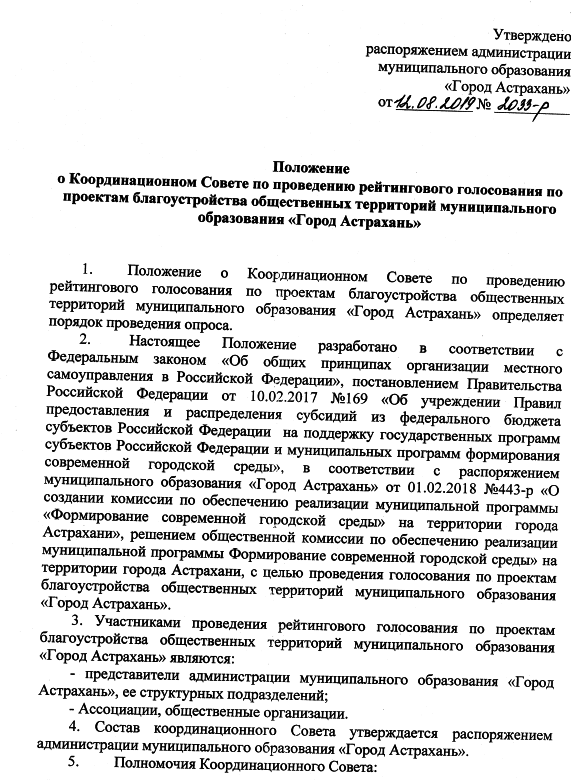 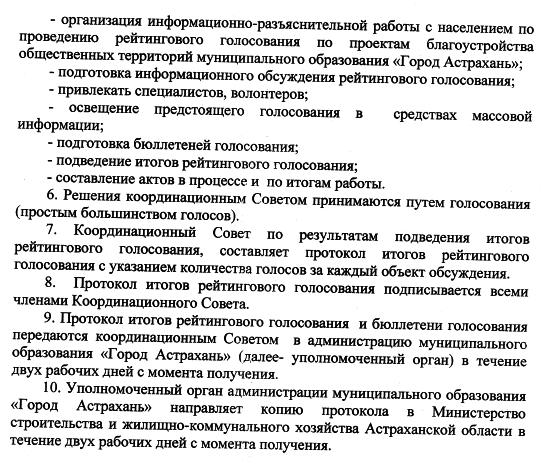 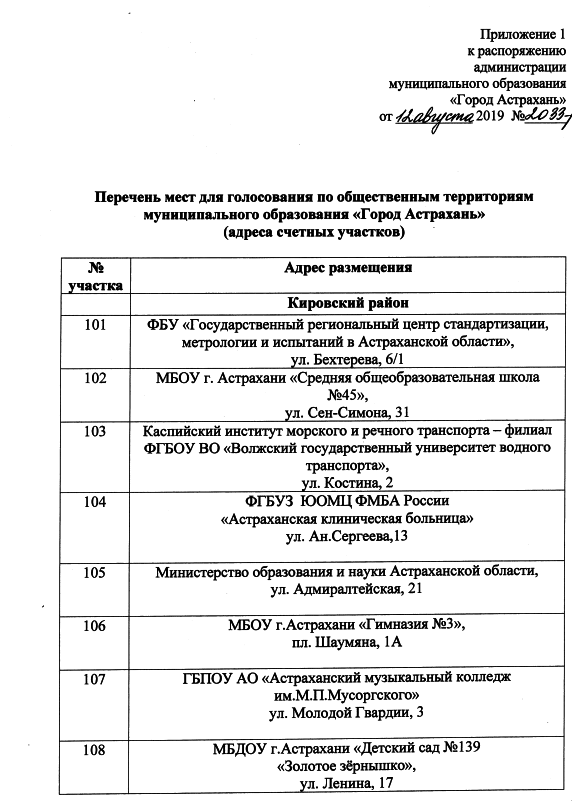 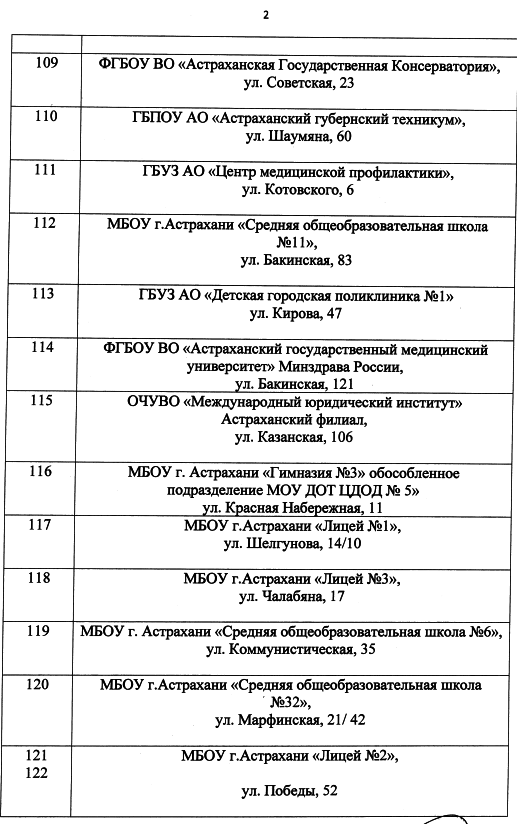 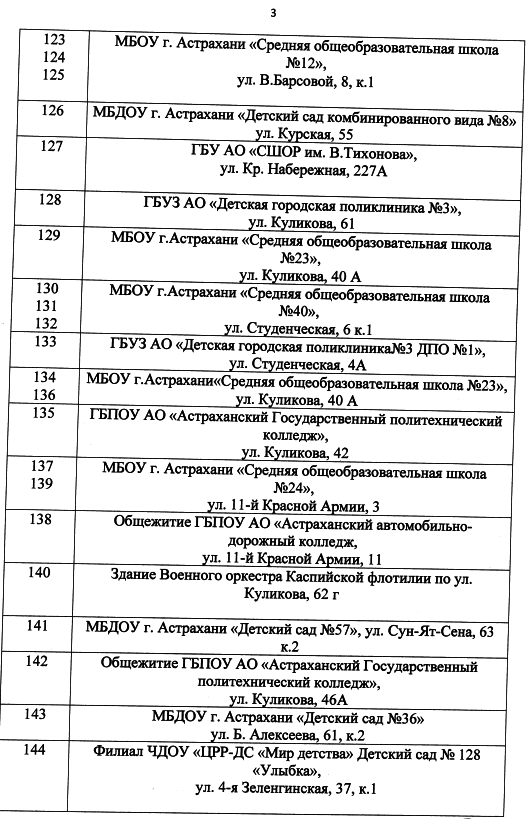 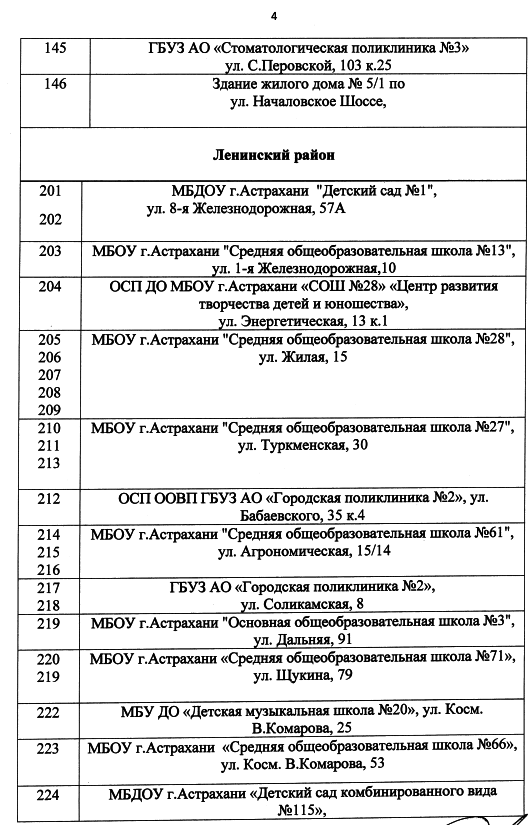 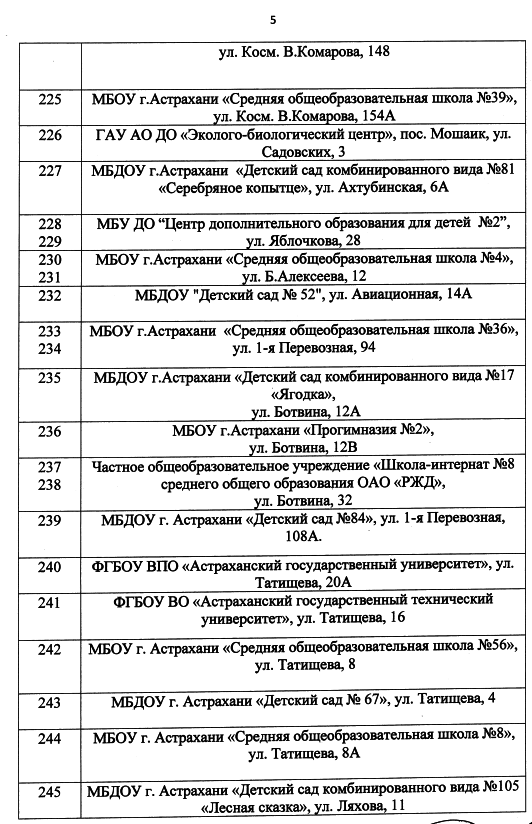 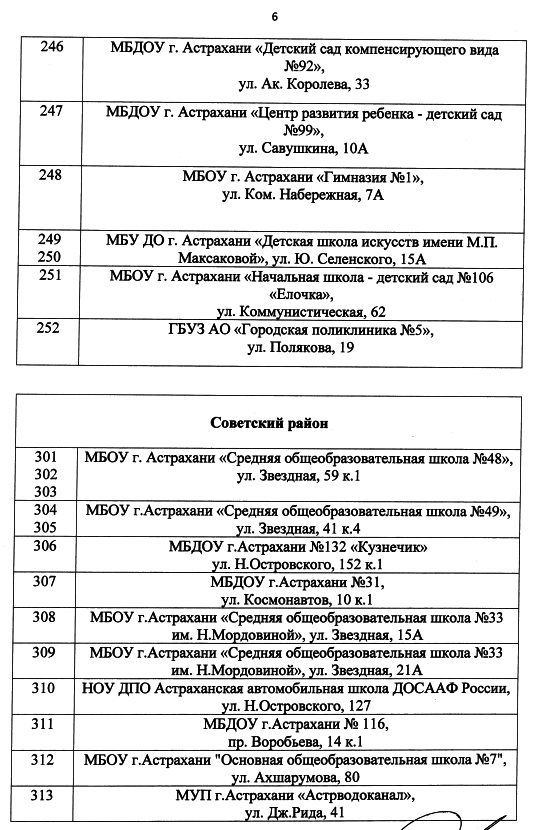 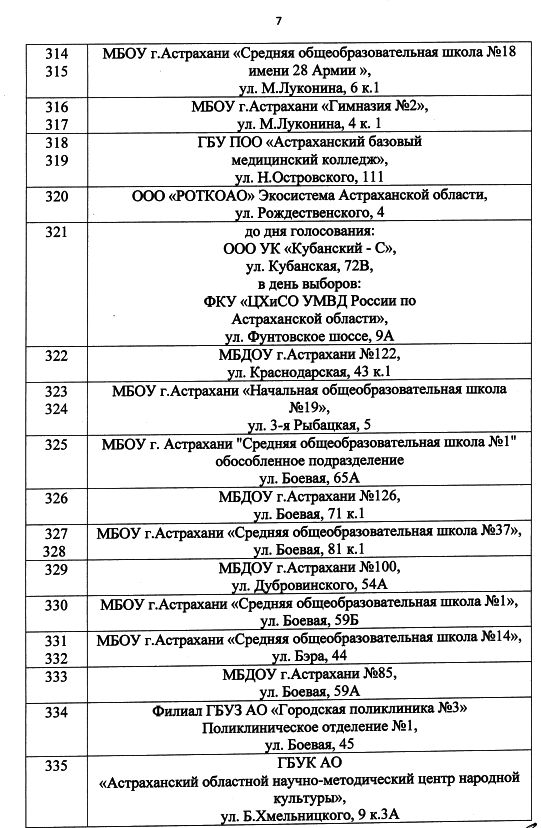 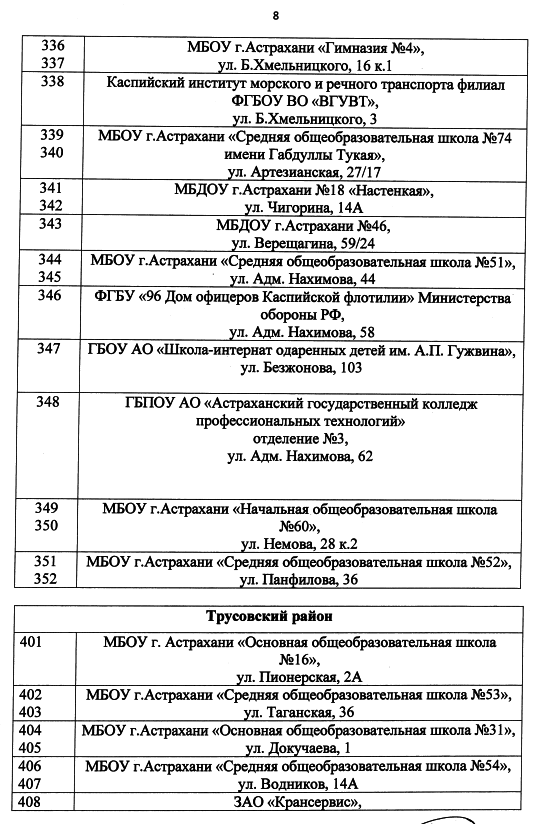 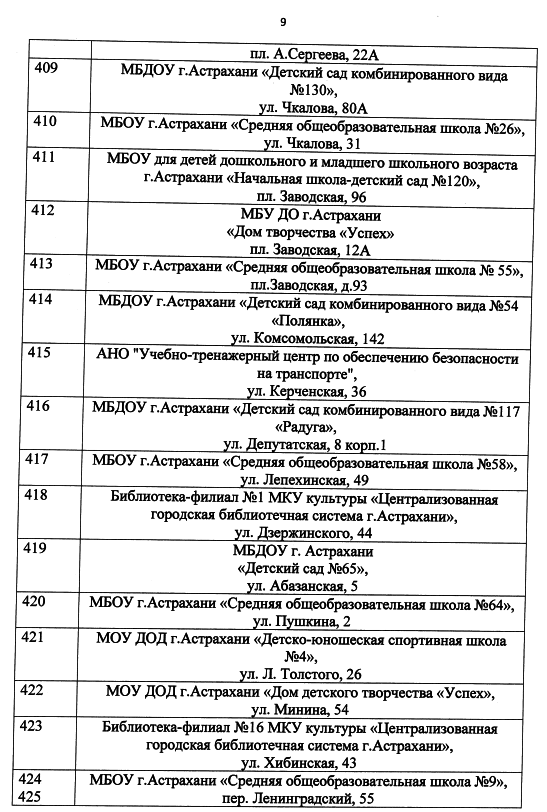 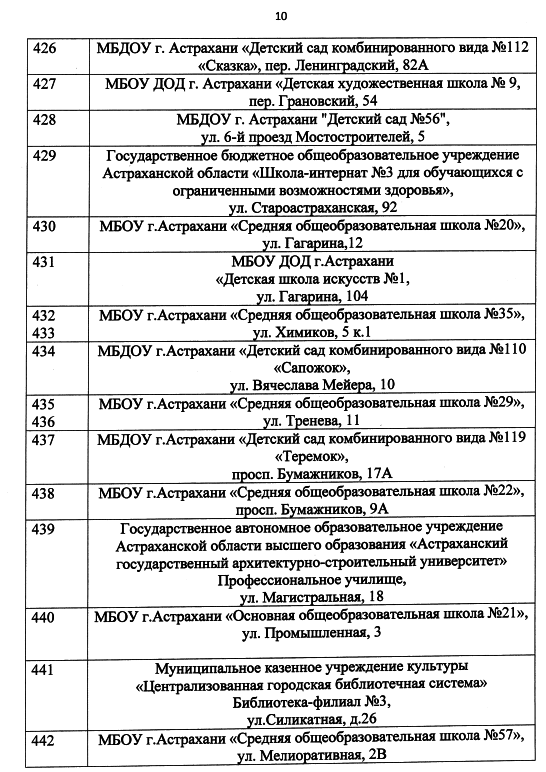 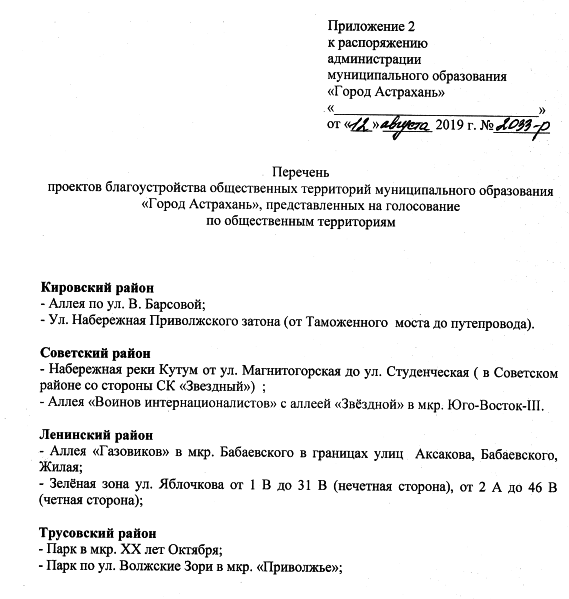 